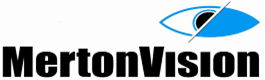 The Guardian Centre67 Clarendon RoadColliers WoodSW19 2DXTel: 020 8540 5446Email: info@mertonvision.org.ukReferral to MertonVision                Date of referral ________CLIENT’S PERSONAL DETAILSTitleForename(s) *Family Name *Date of Birth (dd/mm/yy) *Postcode *Address *Telephone No and/or mobile *E-mailNext of Kin *Eye Condition/s *Registration Status *Other disabilities						Lives Alone Yes / NoHas Carer visits Yes / NoReason for referral *GP Details *Referrer Details *Mr, Mrs, Miss, Ms, Dr, OtherName:Relationship to client:Telephone number: Severely Sight Impaired/Blind               Yes / NoSight Impaired/Partially Sighted            Yes / NoNot registered                                        Yes / NoDon’t know                                             Yes / No